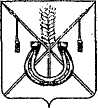 АДМИНИСТРАЦИЯ КОРЕНОВСКОГО ГОРОДСКОГО ПОСЕЛЕНИЯ КОРЕНОВСКОГО РАЙОНАПОСТАНОВЛЕНИЕот 26.10.2023 	   		                                     			  № 1312г. Кореновск Об утверждении перечня муниципальных программКореновского городского поселения Кореновского районаВ целях повышения эффективности использования бюджетных средств Кореновского городского поселения Кореновского района и на основании постановления администрации Кореновского городского поселения Кореновского района от 27 октября 2014 года № 1081 «Об утверждении Порядка принятия решения о разработке, формировании, реализации и оценке эффективности реализации муниципальных программ Кореновского городского поселения Кореновского района», администрация Кореновского городского поселения Кореновского района п о с т а н о в л я е т:1. Утвердить перечень муниципальных программ Кореновского городского поселения Кореновского района (прилагается).2. Общему отделу администрации Кореновского поселения                 Кореновского района (Козыренко) обеспечить размещение настоящего постановления на официальном сайте администрации Кореновского городского поселения Кореновского района в информационно-телекоммуникационной сети «Интернет».3. Постановление вступает в силу со дня его подписания.ГлаваКореновского городского поселенияКореновского района                                                                           М.О. ШутылевПЕРЕЧЕНЬмуниципальных программ Кореновского городского поселения Кореновского района Заместитель главыКореновского городского поселенияКореновского района     						         Т.В. СупруноваПРИЛОЖЕНИЕУТВЕРЖДЕНпостановлением администрацииКореновского городского поселенияКореновского районаот 26.10.2023 № 1312№п/пНаименование муниципальной программыОтветственный исполнитель муниципальной программыСрок реализации муниципальной программы1Информатизация Кореновского городского поселения на 2024-2026 годыОбщий отдел администрации Кореновского городского поселения Кореновского района 2024-2026 годы2Поддержка малого и среднего предпринимательства в Кореновском городском поселении Кореновского района на 2024-2026 годыОрганизационно-кадровый отдел администрации Кореновского городского поселения Кореновского района2024-2026 годы3Развитие массового спорта в Кореновском городском поселении Кореновского района на 2024-2026 годыОрганизационно-кадровый отдел администрации Кореновского городского поселения Кореновского района2024-2026 годы4Молодежь Кореновского городского поселения Кореновского района на 2024-2026 годыОрганизационно-кадровый отдел администрации Кореновского городского поселения Кореновского района2024-2026 годы5Проведение мероприятий, направленных на укрепление правопорядка, профилактики правонарушений на территории Кореновского городского поселения Кореновского района на 2024-2026 годыОрганизационно-кадровый отдел администрации Кореновского городского поселения Кореновского района2024-2026 годы6О выплате пенсии за выслугу лет лицам, замещавшим муниципальные должности и должности муниципальной службы Кореновского городского поселения Кореновского района на 2024-2026 годыОрганизационно-кадровый отдел администрации Кореновского городского поселения Кореновского района2024-2026 годы7Развитие муниципальной службы в администрации Кореновского городского поселения Кореновского района на 2024-2026 годыОрганизационно-кадровый отдел администрации Кореновского городского поселения Кореновского района2024-2026 годы8Праздничные мероприятия, проводимые в Кореновском городском поселении Кореновского района на 2024-2026 годыОрганизационно-кадровый отдел администрации Кореновского городского поселения Кореновского района2024-2026 годы9Противодействие коррупции на территории Кореновского городского поселения Кореновского района на 2024-2026 годы Организационно-кадровый отдел администрации Кореновского городского поселения Кореновского района2024-2026 годы10Формирование современной городской среды Кореновского городского поселения Кореновского района на 2018-2024 годы Отдел жилищно-коммунального хозяйства, благоустройства и транспорта администрации Кореновского городского поселения Кореновского района2018-2024 годы11Энергосбережение и повышение энергетической эффективности Кореновского городского поселения Кореновского районаОтдел жилищно-коммунального хозяйства, благоустройства и транспорта администрации Кореновского городского поселения Кореновского района2021-2028 годы12Развитие жилищно-коммунального хозяйства на территории Кореновского городского поселения Кореновского района на 2024-2028 годыОтдел жилищно-коммунального хозяйства, благоустройства и транспорта администрации Кореновского городского поселения Кореновского района2024-2028 годы13Подготовкадокументов территориального планирования и градостроительного зонирования на территории Кореновского городского поселения Кореновского района на 2024-2026 годыОтдел архитектуры и градостроительства администрации Кореновского городского поселения Кореновского района2024-2026 годы14Проектно-изыскательские работы под объекты строительства в Кореновском городском поселении Кореновского района на 2024-2026 годыОтдел архитектуры и градостроительства администрации Кореновского городского поселения Кореновского района2024-2026 годы15Организация и осуществление мероприятий по гражданской обороне, участию в предупреждении и ликвидации последствий чрезвычайных ситуаций, обеспечению первичных мер пожарной безопасности и защите населения и территорий Кореновского городского поселения Кореновского района от чрезвычайных ситуаций природного и техногенного характера на 2024-2026 годыОтдел по ГО, ЧС и административно-санитарной работе города администрации Кореновского городского поселения Кореновского района2024-2026 годы 16Комплексные мероприятия по участию в профилактике терроризма и экстремизма, а также в минимизации и (или) ликвидации последствий терроризма и экстремизма, осуществление мероприятий по обеспечению безопасности людей на водных объектах в границах Кореновского городского поселения Кореновского района на 2024-2026 годыОтдел по ГО, ЧС и административно-санитарной работе города администрации Кореновского городского поселения Кореновского района2024-2026 годы17Капитальный ремонт и ремонт автомобильных дорог местного значения Кореновского городского поселения Кореновского районаОтдел строительства администрации Кореновского городского поселения Кореновского района2024-2026 годы18Реконструкция тепловых сетей в городе КореновскеОтдел строительства администрации Кореновского городского поселения Кореновского района2024-2026 годы19Обеспечение жильем молодых семей на 2024-2026 годыОтдел имущественных и земельных отношений администрации Кореновского городского поселения Кореновского района2024-2026 годы